Farmer family statements (PIP) Form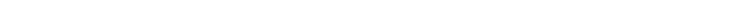 Q1. I am able to generate sufficient income to cater for the basic needs of my family.Q2. The production of annual crops and cash crops provide food for my farmer household family.Q3. The number of livestock on my farm is…..Q4. Diversification on my farms has …Q5. I have all the relevant skills and knowledge needed to run my farm/ business.Q6. In our household, our collaboration is …Q7. With regards to the decision-making at the household level, I feel …Date:Organisation:Project Name:Location:Region:Village:Name of Group:Total number of male members:Name of Group:Total number of female members:Type of Group:Number of male members with disability:Number of female members with disability:Previous score on Q1: Total number of members answering:Number of people that scored 1Number of people that scored 2Number of people that scored 3Number of people that scored 4The average score on Q1:Reasons:Reasons:Actions:Actions:Previous score on Q2: Total number of members answering:Number of people that scored 1Number of people that scored 2Number of people that scored 3Number of people that scored 4The average score on Q2:Reasons:Reasons:Actions:Actions:Previous score on Q3: Total number of members answering:Number of people that scored 1Number of people that scored 2Number of people that scored 3Number of people that scored 4The average score on Q3:Reasons:Reasons:Actions:Actions:Previous score on Q4: Total number of members answering:Number of people that scored 1Number of people that scored 2Number of people that scored 3Number of people that scored 4The average score on Q4:Reasons:Reasons:Actions:Actions:Previous score on Q5: Total number of members answering:Number of people that scored 1Number of people that scored 2Number of people that scored 3Number of people that scored 4The average score on Q5:Reasons:Reasons:Actions:Actions:Previous score on Q6: Total number of members answering:Number of people that scored 1Number of people that scored 2Number of people that scored 3Number of people that scored 4The average score on Q6:Reasons:Reasons:Actions:Actions:Previous score on Q7: Total number of members answering:Number of people that scored 1Number of people that scored 2Number of people that scored 3Number of people that scored 4The average score on Q7:Reasons:Reasons:Actions:Actions: